ВЫБЕРИ СВОЁ БУДУЩЕЕ!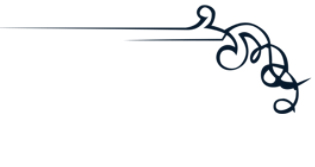 ГБПОУ КК «ТИХОРЕЦКИЙ ТЕХНИКУМ ОТРАСЛЕВЫХ ТЕХНОЛОГИЙ»ОСУЩЕСТВЛЯЕТ ПРИЕМ НА ОБУЧЕНИЕ в 2020 году ПО СПЕЦИАЛЬНОСТИ: на базе основного общего образования (9 классов)очная форма обучения, срок обучения 3 года 10 месяцев«Технология молока и молочных продуктов»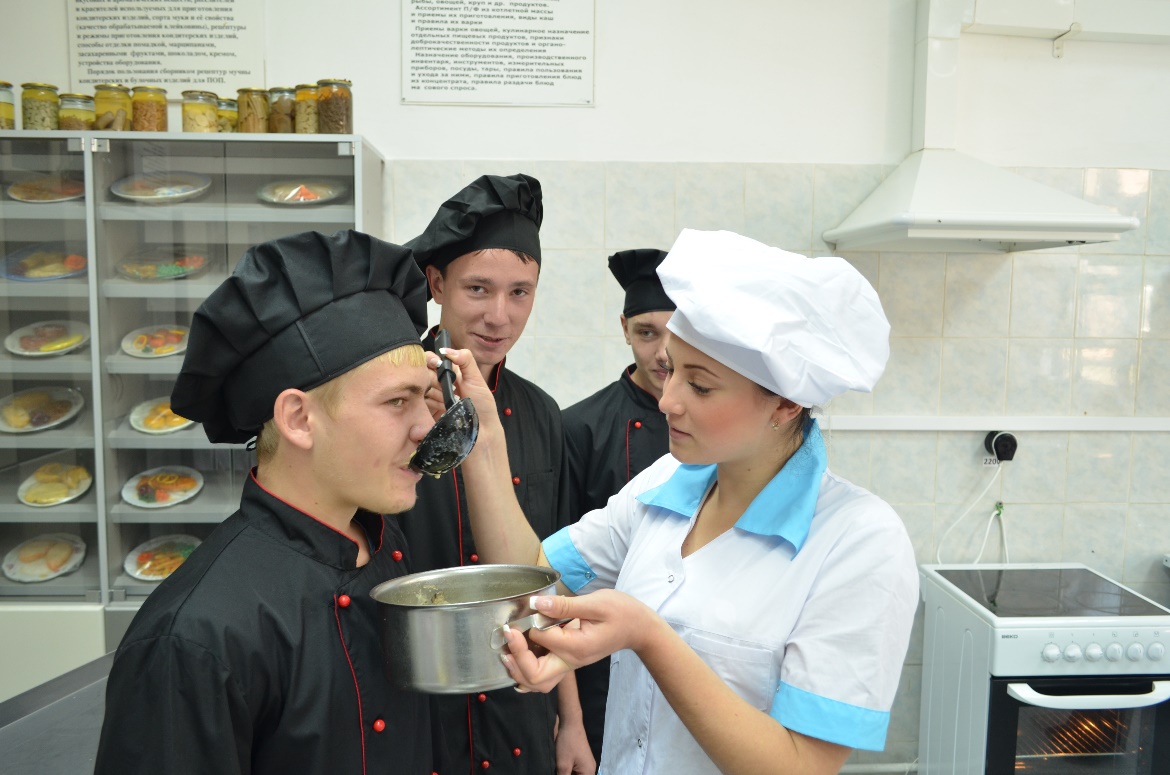 ПО ПРОФЕССИЯМ:     на базе основного общего образования (9 классов)срок обучения 2 года 10 месяцев«Лаборант – эколог»«Парикмахер»«Пекарь»«Продавец, контролёр-кассир»ПЕРЕЧЕНЬ ДОКУМЕНТОВ: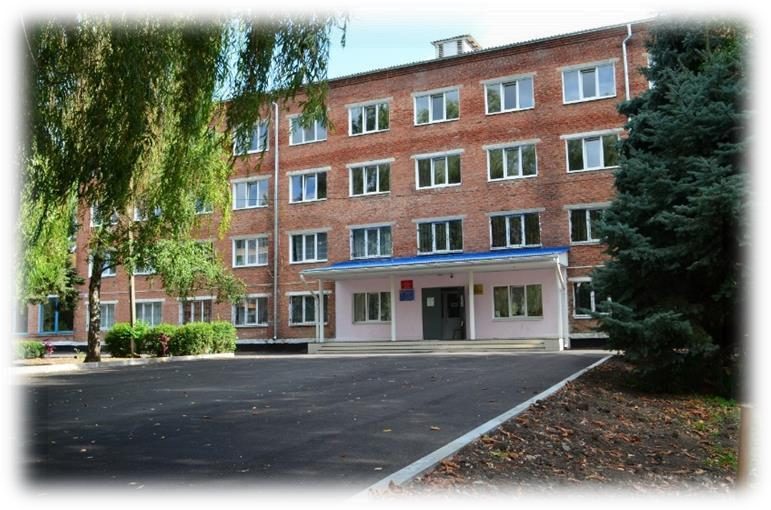 - заявление о приёме;-оригинал или  копия документа удостоверяющего личность, гражданство;- оригинал или копия документа  об образовании; - 4 фото 3X4.Поступающие вправе направлять  документы 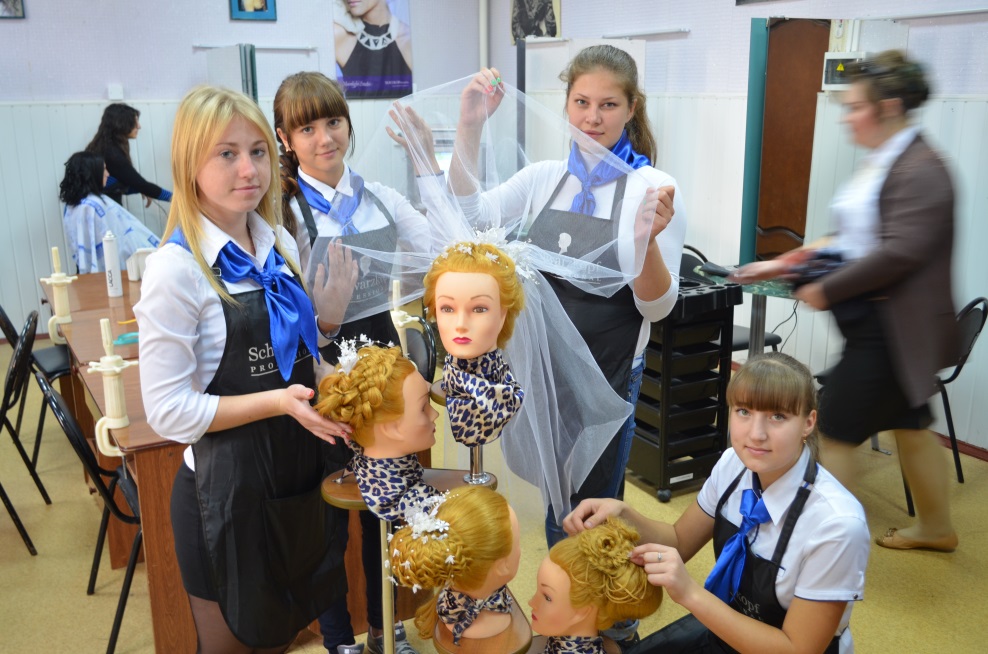 в электронном виде  (ttot.kk@gmail.com),а также по почте.Наш  адрес:352126, Краснодарский край, Тихорецкий район,  г. Тихорецк,Ул. Новорождественское шоссе, 3. Телефон, факс: (86196) 5-83-62 	Официальный сайт: www.ttot-kk.ru